ST.JOSEPH’S COLLEGE (AUTONOMOUS); BANGALORE: 560027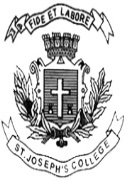 B.A. INDUSTRIAL RELATIONS- IV SEMESTERSEMESTER EXAMINATION APRIL 2019IR 415: Legal Systems for Industrial RelationsTime- 1 ½ hours                          				                    Max.Marks: 35This paper contains ONE printed page and three parts                                                          SECTION-A Answer any FIVE questions: 							5 x 2 = 10 marksDefine Labour Laws.What is the percentage of Employers contribution to the EPF Scheme? What is Closure as per The Industrial Disputes Act, 1947?Expand ESIC and EPFO.How many workers are required for the establishment of Canteen and Ambulance room respectively, as per The Factories Act, 1948?Name the Prime Minister who extended labour the Central Labour Laws to the State of Jammu and Kashmir.What is Sickness as per The ESI Act, 1948?SECTION-B                 Answer any TWO questions:					 2 x 5 = 10 marksWhat is the importance of labour laws with special reference to India?What is the scope of The ESI Act, 1948?What are the statutory labour welfare provisions in India as per The Factories Act, 1948?SECTION-CAnswer any ONE question: 					1 x 15 = 15 marksWrite an essay on various types of pensions under the EPF Scheme.Write an essay on Industrial Tribunals and National Tribunals established under The Industrial Disputes Act, 1947 IR415-A-2019